St John Weekly Flyer- November 3, 2023REMINDER: - PTL Family Bowling: Saturday, November 4th 11am-2pm - Hot Lunch: Friday, November 10th- Operation Christmas Child: Friday, November 10th  - Veterans Day Program: Friday, November 10th - Office: Open scheduled school days from 8am until noon or by appt.- Chapel: Wednesday Mornings @ 8:30am- Adult Bible Study & Sunday School: Sunday Mornings at 9am! PTL Family Bowling at Suring Lanes:Join us this Saturday, November 4th from 11am-2pm for our Family Bowling Event at Suring Lanes! PTL will cover the cost of bowling and include lunch. Donations will be accepted. Note: Youth Basketball starts Nov 4th and is from 8:30am-10:30am. 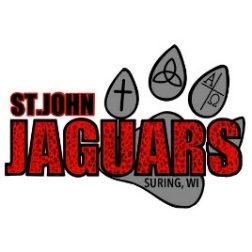 St John Apparel Sale: Show your Jaguar Spirit!! We are having our Annual St John Apparel Sale! Orders forms are attached to this flyer, available in the new narthex or by contacting the office. Orders must be placed & paid for by Nov 15.Operation Christmas Child & Veterans Day Program: Operation Christmas Child is set for next week Friday (11/10/23) in the morning and the Suring Veterans Day Program will be the same day in the afternoon. Permission Slips were sent via Remind.Picture Day/ Re-takes: Picture Day for 5K and picture re-takes for 4K-8th grade are scheduled for Wednesday, November 15th! Winter is Here: (“Winter Clothing” excerpt from the St John Handbook)Students must bring and wear appropriate winter clothing while outside.If there is snow on the ground, students must wear winter (not fashion or cowboy) boots and snow pants… If a student does not dress appropriately for the weather they will either miss recess or sit on the front step.Health & Illness: (Excerpt from the St John Handbook)In order to protect your child and all children in the program and because we are not staffed to care for sick children, parents need to make other arrangements for the care of their child when he/she has:- A fever of 100 degrees or above or has had a fever within the past 24 hours.-Any new unidentified rash that is open or oozing.-Vomited within 24 hours.-Diarrhea (watery stools) within the last 24 hours.-Eye redness along with drainage.-Requires one on one care.-Head lice or nits present.Please do not send your child to school in these instances.St John Potato Pancake Dinner: A huge thank you to everyone that volunteered, donated and attended this years Potato Pancake Dinner! The event brought in a grand total of $6,987!  St John Trunk or Treat: This year’s Trunk or Treat was a huge success. Thank you to all the families that brought their trunks, donated candy or brought their little ones to enjoy the fun! A special thank you to St John Stewardship for planning and organizing this awesome community event!Thrivent Choice Dollars: Thank you to those that choose St John Lutheran Church & St John Lutheran School for your Thrivent Choice Dollars!!Dartball: Dartball starts Monday, November 6th! Our St. John team is looking for more team members. Men, women, and youth are invited to join us for evenings of fun, fellowship, and a lunch.  Games are played Monday nights at different area churches. Anyone can come and watch the games also! If you are interested in playing Dartball or would like a schedule, please contact Steve Rakow at 920-590-2932.Chapel: Students and Staff attend Chapel every Wednesday mornings @ 8:30am! Parents are welcome to attend as well. We collect chapel offerings each week for a specific monthly cause. For September & October, Chapel offerings will be put towards Operation Christmas Child. We raised over $250! Please use the attached envelope for your child to bring in their chapel offering on Wednesdays.Lamers Bus Contact Information:Lamers provides all busing to and from St John except for the noon van for 4k. Lamers Contact Info: Peggy L. Gordon | Office: 920-842-2937 Ext. 10512School Office: The school office is located in the new narthex at the church. Standard office hours are Monday-Friday from 8am until noon on scheduled school days. Please ring the doorbell under the large canopy at church and the secretary will come to the door. The secretary is also available by email: stjohns@stjohnlutheranhayes.org or by phone (920)842-4443. Amazon Smile:Thank you for using Amazon Smile and selecting St John. By using smile.amazon.com and selecting Saint John Lutheran Church (Suring, WI) for your everyday Amazon purchases, Amazon will donate 0.5% of eligible purchases to St John’s. It’s that simple. Same products, same price and same service. Plus… Amazon will donate 0.5% to St John’s. Friendzy:Catchphrase: “You First”Key Verses: “Then make me truly happy by agreeing wholeheartedly with each other, loving one another, and working together with one mind and purpose. Don’t be selfish; don’t try to impress others. Be humble, thinking of others as better than yourselves. 4 Don’t look out only for your own interests, but take an interest in others, too. You must have the same attitude that Christ Jesus had.” Philippians 2:2-5Memory Work- November 10th    Which are these?Consider your place in life according to the Ten Commandments: Are you a father, mother, son, daughter, husband, wife, or worker? Have you been disobedient, unfaithful, or lazy? Have you been hot-tempered, rude, or quarrelsome? Have you hurt someone by your words or deeds? Have you stolen, been negligent, wasted anything, or done any harm?Hymn 662: Onward, Christian Soliders1 Onward, Christian soldiers, Marching as to war,With the cross of Jesus Going on before.Christ, the royal master, Leads against the foe;Forward into battle See His banners go!Refrain:Onward, Christian soldiers, Marching as to war,With the cross of Jesus Going on before.2 Like a mighty army Moves the Church of God;Brothers, we are treading Where the saints have trod.We are not divided, All one body we,One in hope and doctrine, One in charity. [Refrain]3 Crowns and thrones may perish, Kingdoms rise and wane,But the church of Jesus Constant will remain.Gates of hell can never 'Gainst that church prevail;We have Christ's own promise, And that cannot fail. [Refrain]4 Onward, then, ye faithful, Join our happy throng,Blend with ours your voices In the triumph song:Glory, laud, and honor Unto Christ, the king;This through countless ages Men and angels sing. [Refrain]SunMonTueWedThuFriSat58:30am Trinity Divine Service9am Adult Bible Class9am Sunday School10am St. John Divine Service- Quarterly Meeting67pm Dartball788:30am Chapel9:15am Bible Study 91:30pm Ladies Aid Mtg10Operation Christmas Child AMVeterans Program PM School– Hot LunchGroup 711128:30am Trinity Divine Service9am Adult Bible Class9am Sunday School10am St. John Divine Service-Students Sing in Church6pm Youth Group Meeting 136pm Finance Meeting7pm Dartball14158:30am Chapel9:15am Bible Study Picture Day (5K)Picture Re-take (4K-8th)1617School– Hot LunchGroup 818